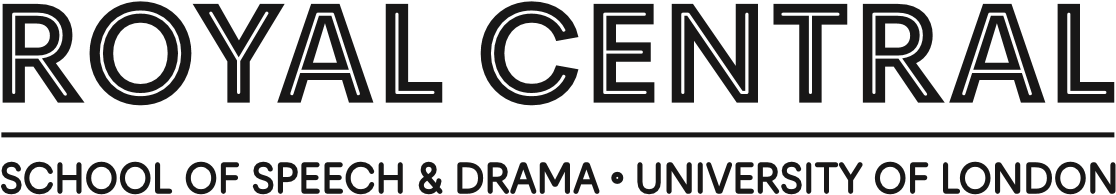 Donation Form Thank you for considering a donation to support The Royal Central School of Speech and Drama.  Full name(s):Home address:                                                                                                                    Postcode:Country:                                                                                                    Telephone: Email:How we manage your data   I would like to receive news from Central, as well as information about Central events, activities, services, benefits, products, opportunities to support, volunteering and courses or other initiatives that may be of interest to me. By ticking this box I confirm that I give consent to be sent these communications by email. Please note that if you do not opt-in to email communications we may still send you relevant information via post.   I understand that the School collects, holds and uses the contact data I have supplied under the terms of the current General Data Protection Regulations. I am aware that I can find further information about how my data is used in the School’s Data Protection and Records Retention Policy, or I can contact the fundraising team and ask them to post me a copy.Gift Aid: boost your donation by 25p for every £1 you donate   By ticking this box I confirm that I am a UK tax payer and would like all my donations, past, present and future, to The Royal Central School of Speech and Drama to be treated as Gift Aid donations.       I confirm that I have or will have paid sufficient tax (income or capital gains) in the current tax year to cover all the tax that will be reclaimed by all the charities or CASC to which I have made Gift Aid donations. I understand that other taxes, such as council tax and VAT do not qualify. I understand that if I pay less Income Tax and/or Capital Gains Tax than the amount of Gift Aid claimed on all my donations in that tax year it is my responsibility to pay any difference.Please notify The Royal Central School of Speech and Drama if you: want to cancel this declaration change your name or home address no longer pay sufficient tax on your income and/or capital gains.  I would like someone to contact me about leaving a legacy to CentralHow to make a monthly or yearly gift Please complete this page if you wish to make a monthly or yearly gift to Central.I wish to give £ ............................. by Direct Debit monthly/annually (delete as appropriate) until I give further notice, starting on the 1st of ................................................... (month) ...................... (year).I wish my gift to go towards Pivot Club membership I wish to give to bursaries at Central 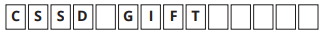 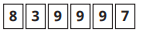 The Direct Debit Guarantee This Guarantee is offered by all banks and building societies that accept instructions to pay Direct Debits  If there are any changes to the amount, date or frequency of your direct debit, Central School of Speech & Drama will notify you 10 working days in advance of your account being debited or as otherwise agreed. If you request Central School of Speech & Drama to collect a payment, confirmation of the amount and date will be given to you at the time of the request. If an error is made in the payment of your Direct Debit, by Central School of Speech & Drama or your bank or building society you are entitled to a full and immediate refund of the amount paid from your bank or building society. If you receive a refund you are not entitled to, you must pay it back when Central School of Speech & Drama asks you to. You can cancel a Direct Debit at any time by simply contacting your bank or building society. Written confirmation may be required. Please also notify us.How to make a single gift Please complete this page if you wish to make a single gift to Central.   I wish to give to support Central   I wish to give to bursaries at Central (helping students with study and living costs)        I wish to give a project already agreed with CentralI wish to make a single gift of:   £30           £50           £100           £250           £500           £1000          Other £ ………………............…..........Please attach your cheque or charity voucher made payable to the ‘Royal Central School of Speech and Drama’ to this form. Alternatively, please phone +44 (0)20 7449 1636 during office hours to make your donation by credit / debit card.You can also make your single gift by bank transfer and we ask that you email us to let us know if you donate by bank transfer:Account Number: 01145981 Account Name: The Royal CSSD – Fundraising a/c Sort Code: 30-18-43 IBAN: GB43LOYD30184301145981Please return this form to:Development and Alumni Engagement The Royal Central School of Speech and Drama Eton Ave London NW3 3HY UKThank you for your donation and for making a difference.Contact usPlease do contact us with any queries or to learn more about any of the above at development@cssd.ac.uk or +44 (0)20 7449 1636